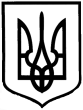 УКРАЇНАКалмиківський  ліцейСтаробільської міської  ради  Луганської області92711, вул.  Аграрна,  71-А,  с.Калмиківка, Старобільський  район,   Луганська область, Українат.(6461)9 61 22 .  E-mail: kalmikivka@ukr.net  код ЄДРПОУ 26521541ПОРЯДОК ПОДАННЯ ТА РОЗГЛЯДУ (З ДОТРИМАННЯМ КОНФЕДЕЦІЙНОСТІ) ЗАЯВ ПРО ВИПАДКИ БУЛІНГУ (ЦЬКУВАННЯ) В ЗАКЛАДІ ОСВІТИ:	1. Учасники освітнього процесу у разі виявлення ознак чи факторів, що можуть вказувати на насильство, булінг, складні життєві обставини, жорстоке поводження з дитиною/працівником закладу освіти або ризики щодо їх виникнення стосовно дитини/працівника закладу освіти, можуть подати письмову заяву уповноваженій особі закладу освіти ( заступник директора з виховної роботи). Заява подається у письмовому вигляді на ім’я керівника освітнього закладу відповідно до Закону України «Про звернення громадян». Право подати заяву мають здобувачі освіти, їх батьки, педагоги, інші учасники освітнього процесу. Заява заповнюється державною мовою, розбірливим почерком. Виправлення не допускаються. У заяві необхідно вказати: прізвище, ім’я, по батькові заявника, адресу фактичного проживання, контактний телефон; статус (постраждалий чи свідок булінгу); навести розгорнутий виклад фактів; інформацію щодо джерела отримання інформації; тривалість; дата подання заяви та особистий підпис.	2. Наказом по закладу освіти створюється Комісія з розгляду випадків булінгу (цькування) за участі педагогічних працівників, практичного психолога школи, батьків потерпілого та булера, керівника закладу, інших зацікавлених осіб.	3. Уповноважена особа закладу освіти у 3-денний період з моменту отримання заяви скликає засідання Комісії з розгляду випадків насильства, булінгу (цькування).	4. Уповноважена особа у разі виникнення підозри, або отримання заяви щодо насильства, булінгу, жорстокого поводження з дитиною/працівником закладу освіти або якщо є реальна загроза його вчинення (удома, з боку однолітків, з боку інших) проводить зустріч із особою, стосовно якої є інформація про жорстоке поводження, намагається розговорити, встановити контакт, довірливі стосунки та надати емоційну підтримку; проявити інтерес, дружелюбність, щирість, теплоту і симпатію, постраждала особа має відчути, що її дійсно чують і розуміють. У процесі розмови, якщо особа підтверджує факт жорстокого поводження чи насильства щодо неї, уповноваженій особі необхідно з’ясувати терміни подій, які відбулися, та отримати їх опис.	5. Комісія з розгляду випадків насильства, булінгу (цькування) у 7-денний період з моменту отримання заяви проводить розслідування, з’ясовує всі обставини та за результатами розслідування приймає відповідне рішення та рекомендації. За підсумками роботи комісії складається протокол.	6. Для прийняття рішення та вжиття відповідних заходів реагування результати проведеного розслідування узагальнюються наказом по закладі освіти.	7. Якщо випадок цькування був одноразовим, питання з налагодження мікроклімату в дитячому середовищі та розв’язання конфлікту вирішується у межах закладу освіти учасниками освітнього процесу. Результат розслідування та рішення комісії доводиться керівником закладу до відома постраждалого. У випадку, якщо постраждалий не згодний з рішенням комісії, керівник закладу повідомляє про право звернутися із заявою до органів Національної поліції України.	8. Якщо комісія визнала, що це був булінг, а не одноразовий конфлікт, то керівник закладу освіти повідомляє уповноважені підрозділи органів Національної поліції України та Службу у справах дітей.	9. Уповноважена особа або особа, яка її замінює у разі відсутності відповідно до наказу про склад комісії, згідно з протоколом засідання комісії відповідає за виконання та моніторинг запланованих заходів відновлення та нормалізації психологічного клімату в закладі освіти та визначених рекомендацій для учасників булінгу (цькування).	10. Рішення Комісії з розгляду випадків булінгу реєструється в окремому журналі (паперовий вигляд) з оригіналами підписів усіх її членів. 	11. Не залежно від рішення комісії, керівник закладу забезпечує виконання заходів для надання соціальних та психолого-педагогічних послуг здобувачам освіти, які вчинили булінг (цькування), стали його свідками або постраждали від нього.Зразок заявиДиректоруКалмиківського ліцеюБудяк Л. Г._____________________________ (прізвище, ім’я, по батькові заявника)  ____________________________(адреса фактичного місцяпроживання)Контактний телефон_____________________Адреса електронноїпоштової скриньки ___________________________ЗаяваДоводжу до Вашого відома, що ____________________________________________________________________________________________________ОПИС СИТУАЦІЇ ТА КОНКРЕТНИХ ФАКТІВПрошу терміново провести розслідуванняситуації, щосклалася.Дата                                                                                              Підпис